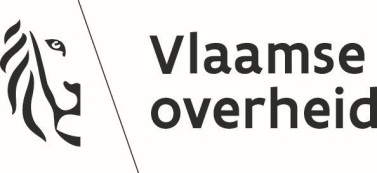 Diensten van de Vlaamse overheid EntiteitBesluit van de secretaris-generaal/administrateur-generaal/ gedelegeerd bestuurder van het departement /Agentschap/ … tot beëindiging van het mandaat van afdelingshoofd/projectleider op N-1 niveau van Voornaam FamilienaamRechtsgrond(en)Dit besluit is gebaseerd op:het Vlaams personeelsstatuut van 13 januari 2006, artikel V 46, §1, 3°, vervangen bij het besluit van de Vlaamse Regering van 16 maart 2007MotiveringDit besluit is gebaseerd op volgende motieven:De afdeling naam afdeling waarvan Voornaam Familienaam afdelingshoofd is, wordt afgeschaft met ingang van datum (voluit!)OFHet project naam project waarvan Voornaam Familienaam projectleider is, wordt beëindigd met ingang van datum (voluit!)Juridisch kaderDit besluit sluit aan bij de volgende regelgeving:het besluit van de secretaris-generaal /administrateur-generaal / gedelegeerd bestuurder/ … van het Departement Agentschap /…  van datum (voluit) betreffende de aanwijzing van het afdelingshoofd van de afdeling afdeling naam/de aanwijzing van de projectleider N-1;het besluit van de secretaris-generaal/administrateur-generaal/gedelegeerd bestuurder  van het departement/Agentschap van datum (voluit!) [tot wijziging van het besluit van de secretaris-generaal/administrateur-generaal/gedelegeerd bestuurder  van het departement/Agentschap van datum (voluit!)] …houdende de organisatie van het Departement/Agentschap naam entiteit en tot vaststelling van het organogramOF de dienstorder van de secretaris-generaal/administrateur-generaal/gedelegeerd bestuurder  van het departement/Agentschap van datum (voluit!) …houdende de organisatie van het Departement/Agentschap naam entiteit en tot vaststelling van het organogramDE SECRETARIS-GENERAAL/ADMINISTRATEUR-GENERAAL/GEDELEGEERD BESTUURDER VAN HET DEPARTEMENT/HET AGENTSCHAP/… NAAM BESLUIT:Artikel 1. Aan het mandaat van afdelingshoofd/projectleider op N-1 niveau van Voornaam Familienaam, geboren op geboortedatum (voluit!), personeelsnummer nummer, bij het Departement/Agentschap naam entiteit wordt met ingang van datum (voluit!) een einde gemaakt.Art. 2. Voornaam Familienaam wordt met ingang van datum (voluit!) aangewezen in een betrekking van hoofadviseur bij het Departement/Agentschap naam entiteit.Art. 3. Dit besluit zal aan de betrokkene worden meegedeeld.Brussel, datum (voluit),De secretaris-generaal/administrateur-generaal/gedelegeerd bestuurder/ … van het Departement/ Agentschap/ …,Voornaam FAMILIENAAM